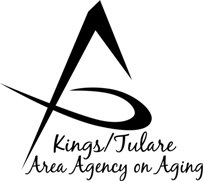 5957 S. Mooney Blvd., Visalia, CA 93277-9394(559) 624-8000, (800) 321-2462, FAX (559) 737-4694Juliet Webb, DirectorGoverning Board Agenda May 14, 2018		Cutler-Orosi Senior Center Ledbetter Park   10:00 a.m.		12691 Avenue 408Cutler, CA 93615Call to Order					                 	         ActionNote: This meeting is recorded for purposes of transcription. Introductions							InformationBoard Member Comments					InformationPublic Comment					            InformationAny person may directly address the Board at this time on any item on the Agenda, or on any other items of interest to the public that is within the subject matter jurisdiction of the Board. Comments are to be confined to no more than 3 minutes. Seniors are welcome and encouraged to address the Board.Approval of Minutes of March 19, 2018		        	         ActionMembers of the Governing Board may make additions or corrections to the minutes of the previous meeting.Senior Day in the Park				 	InformationEvent set for Friday, May 18, 2018, 9 a.m. to 2 p.m.Request for Proposal (RFP No. K/T AAA 18-01) 		         Action RFP for Senior Services Programs: Supportive Services (Title III-B), Senior Nutrition (Title III-C), Health Promotion (Title III-D), Elder Abuse Prevention (Title VII-B), Family Caregiver Support (Title III-E), Ombudsman Services(Res. No. 18-005)Approval of K/T AAA Area Plan Update FY18/19	         ActionAuthorizes submittal of the 2018 Update to the K/T AAA 2016-2020 Area Plan to the California Department of Aging and authorizes the Chair to sign the Transmittal Letter. (Res. No. 18-006)Approval of the FY18/19 California Department of Aging       Action 	(CDA) Grant Award contracts (Res. No. 18-007)Authorizes the Chair to sign the following revenue contracts:(Older American (Area Plan) Grant Contract AP-1819-15 in the amount of $1,983,324Senior Community Service and Employment Training Program (Title V) Contract TV-1819-15 in the estimated amount of $91,378Multipurpose Senior Services Program (MSSP)Contract number MS-1819-33 in the amount of $698,455Contract Authorities for FY18/19				   InformationBelow are the working budgets for the  FY18/19 provider contracts. Contracts are to follow in July. Stated allocations reflect maximum amounts, subject to availability of federal, state, and local funding, and may be subject to change.Kings County Commission on Aging (KCCOA) 		$     493,099City of Tulare							$       97,644Community Services & Employment (CSET)		$  1,036,230Community Services and Employment TV (CSET)		$       84,470Valley Adult Day Services 					$       78,017Valley Caregiver Resource Center (VCRC)			$       78,017Prevention & Early Intervention (VCRC)			$       25,000*Mental Health funding for Homebound Senior Social Network (HSSN)Staff Reports							   InformationElder Abuse Prevention Month Farmers Market Coupon – 2018 SeasonVeterans Opportunity Day Advisory Council Report					   InformationUpdate on Council MattersTACC ReportCSL electionsTulare County Proclamation declaring May as  Older Americans MonthAdjourn							         ActionNEXT  Governing Board Meeting  July 16, 2018    10:00 a.m.      Tulare County Board of Supervisors   Conference Rooms A/B    2800 W. Burrel Avenue		                    Visalia, CA 93291